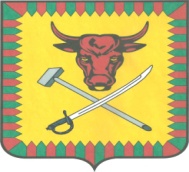 СОВЕТ МУНИЦИПАЛЬНОГО РАЙОНА«ЧИТИНСКИЙ РАЙОН»РЕШЕНИЕ22 февраля 2018  года                                                                                  № 398г. ЧитаОб отчете  Председателя Контрольно - счетной палаты муниципального района «Читинский район» В соответствии с Положением «О Контрольно-счётной палате муниципального района «Читинский район»», утвержденного Решением Совета муниципального района «Читинский район» от 11.02.2014 года № 56,  заслушав и обсудив отчет Председателя Контрольно – счетной палаты муниципального района «Читинский район» о деятельности КСП за 2017 год, Совет муниципального района «Читинский район», решил:Утвердить отчет Председателя Контрольно – счетной палаты муниципального района «Читинский район» (прилагается).2. Настоящее решение опубликовать в уполномоченном печатном органе муниципального района «Читинский район» газете «Ингода» и разместить на сайте муниципального района «Читинский район».Глава муниципального района «Читинский район»                                                                       Н.А.Селезнев